AsiaAsia.373323@2freemail.com 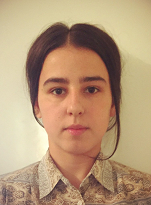 CAREER OBJECTIVE PE teacher/ gymnastics coachEDUCATION 2010-2014 / Bachelor of Physical education  / Ukraine, Odessa. The South Ukrainian National Pedagogical University named after K. D. Ushynsky.2010-2014 / Bachelor of Foreign language and literature (English) / part-time/  Ukraine, Odessa. The South Ukrainian National Pedagogical University named after K. D. Ushynsky.2014-2015 / Master's Degree in Physical Education/ Ukraine, Odessa. The South Ukrainian National Pedagogical University named after K. D. Ushynsky.EMPLOYMENT EXPERIENCE2014-2015 / Ukraine, OdessaPOSITION:  	JUDO COACH AT PRIVATE SPORT CLUB INDUSTRY :  EDUCATION AND SPORTS        ㆍTeach basic and advanced judo concepts        ㆍInstructing and demonstrating skills and abilities in gymnastics and judo         ㆍInstructing students into the safety practice.2015-2016 / UAE, Abu Dhabi POSITION:  	GYMNASTICS COACH AT INTERNATIONAL SCHOOL OF CHOUEIFATINDUSTRY:	EDUCATION AND SPORTS         ㆍTeach basic and advanced gymnastics concepts         ㆍInstructing and demonstrating skills and abilities in gymnastics         ㆍDeveloping and preparing gymnastics drills demonstrations        ㆍInstruct students in the safety practices associated with gymnasiums.2016-present  / Ukraine, Odessa.  POSITION:       IT-MARKETING MANAGERINDUSTRY :    IT (freelancer)ㆍManage information technology and computer systemsㆍDeveloping the advertisements in websites ㆍCreation and publication of marketing materialㆍCreating a wide range of different marketing materialsㆍOverall responsibility for brand management and corporate identity2016-present  / Ukraine, Odessa.  POSITION:       PERSONAL FITNESS TRAINERINDUSTRY :    SPORT CLUBS (freelancer)ㆍPlanning and completing fitness sessions ㆍMotivating students to undertake an active, healthy lifestyleㆍSupporting clients throughout their fitness journey through providing knowledge and enthusiasmㆍDemonstrating exercises and routines to clientsㆍAssisting clients in exercises to minimize injury and promote fitnessㆍModify exercises according to clients’ fitness levelsㆍProviding information or resources on general fitness and health issuesSPORT EXPERIENCEㆍJudo - 6 years / Brown belt  (candidate of master sport)ㆍTrack-and-field - 2 yearsㆍGymnastics - 2 yearsㆍFigure skating - 7 years (candidate of master sport / junior level)ㆍAs an hobbies: hiking, swimming, canoeing, climbing, cyclingLANGUAGES          ㆍEnglish (advanced)          ㆍUkrainian and Russian (mother tongues)           ㆍGerman  (intermediate )DRIVING LICENSE            ㆍValid and clean Ukrainian driving license COMPUTER SKILLS           ㆍAdobe Photoshop            ㆍHTML / XHTML           ㆍMicrosoft Excel/Office/Word           ㆍPowerPoint           ㆍPrinters’ hardware            ㆍOperating Systems: Windows XP, Windows NT, Windows ME, Windows 2000, Mac, Linux.           ㆍVideo & audio editors           ㆍContent management systems: DLE & Wordpress           ㆍ250 WPM (eng.)